Большая польза от мелкой моторики.Почему одни дети говорят лучше, а другие хуже? По какой причине у одних в тетрадках красуются ровные ряды букв, а у других – сплошные каракули? Сложно дать однозначный ответ. Однако абсолютное большинство ученых, педиатров и учителей считают, что многие успехи ребенка напрямую зависят от умения работать руками.Умные пальчикиИзвестный педагог Сухомлинский говорил: «Истоки способностей и дарования детей- на кончиках их пальцев. От них идут тончайшие ручейки, которые питают источник творческой мысли. Другими словами: чем больше мастерства в детской руке, тем умнее ребенок».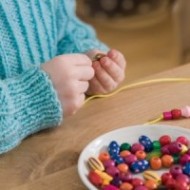 С Василием Александровичем трудно не согласиться – двигательные и речевые центры в мозгу находятся рядом, и значит, чем лучше развита мелкая моторика, тем успешнее будет развиваться и речь, да и не только она.Для самых маленькихКогда нужно начинать развивать мелкую моторику ребенка? Чем раньше, тем лучше. Вспомните старую добрую «Сороку» или «Ладушки». Эти, казалось бы, незамысловатые забавы весьма полезны. Существует масса и менее известных «потешек». Например «Семейка»: По очереди берем в руку каждый пальчик малыша и принимаемся его легкими движениями массировать, приговаривая: «Вот он, пальчик, – дедушка, вот он, пальчик,- бабушка, вот он, пальчик,- папочка, вот он, пальчик, – мамочка. Ну, а этот- я. Вот и вся моя семья». Когда пальцы ребенка станут более ловкими, спектр полезных развлечений можно расширить – лепка из пластилина, глины или соленого теста, рисование, складывание пазлов, шнуровка. Играем на кухнеВ магазинах сейчас нет недостатка в развивающих играх и пособиях. Однако проявив фантазию, вполне можно обойтись и подручными материалами. Отличный эффект дают фасолевые, гороховые, крупяные «ванночки» . В кастрюльку или большую миску насыпаем сушеный горох, фасоль или гречку. Затем прячем среди бобовых или крупы небольшие предметы: игрушки из «Киндер- сюрприза», детали конструктора или что-то еще. Задача ребенка – найти и вытащить забавные фигурки.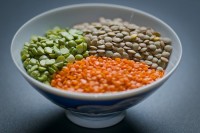 Из фасоли можно сделать замечательные аппликации. На лист плотной бумаги наносим несложный рисунок. Например, деревце, человечка или цветок. Смазываем его по контуру клеем и приклеиваем фасолинки. Можно вспомнить занятия, за которым проводила свои будни трудолюбивая Золушка, и предложить ребенку помочь фасоль перебрать. Смешиваем белые и красные зерна и просим разделить их по цвету и разложить по отдельным баночкам. А каким увлекательным делом для маленькой модницы станет изготовление бус из макарон- колечек или звездочек! Их можно покрасить гуашью, высушить и нанизать на нитку. Оригинальное украшение готово. Киндер-дизайнЕще одна возможность совместить приятное с полезным – рисование пальчиковыми красками. Помимо основной цели – развитие мелкой моторики такая живопись поможет маленькому художнику успокоиться и расслабиться. Еще один способ: насыпаем на красивый поднос манную крупу или муку. Распределяем сыпучую массу равномерным слоем и принимаемся за создание картины. Если юному живописцу что-то не понравится,  нужно лишь стряхнуть поднос – и перед ним снова чистый «лист», новое поле для творчества.Другой вид пальчикового рисования – пластилином по картону. Сначала на плотный лист наносят эскиз. Затем надо как следует размять пластилин – и можно приступать к работе. А еще есть одна интересная игра с прищепками – разноцветные пластмассовые и не слишком тугие. Из цветного картона вырезаем заготовки разной формы и предлагаем ребенку довести работу до конца – прикрепить по краям прищепки соответствующего цвета. Например, превратить желтый картонный кружек в солнышко с лучиками – желтыми прищепками. Зеленый треугольник – в елочку с зелеными колючками. А из серой заготовки можно сделать ежика.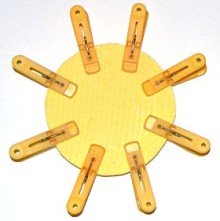 И малым и старым…Развитие мелкой моторики оказывает влияние не только на речь, но и на память, внимание, мышление. Все это, как известно, актуально не только для детей, но и для взрослых, особенно людей пожилого возраста. Тем, кто хочет до глубокой старости оставаться в здравом уме и твердой памяти, стоит поторопиться обзавестись творческим хобби по душе. Это может быть вязание, макраме, вышивка бисером, выжигание, оригами… Даже если просто почаще брать на досуге в руки кубик Рубика или регулярно складывать пазлы, можно надолго сохранить светлую голову. ИГРУШКИ ДЛЯ ВЗРОСЛЫХИгольчаьтый массажный мячик- «ёжик».  Его нужно перекладывать из руки в руку, массируя пальцы. Главное- надо упражняться ежедневно, затрачивая на это хотя бы 5 минут в день.Китайские шары здоровья – небольшие звенящие шарики из металла или камня, которые в изобилии представлены в любом магазинчике восточных товаров. Перекатывать в ладонях шарики или перебирать четки тоже очень полезно. Грецкие орехи и сосновые шишки – отличные пальчиковые массажеры. Катайте их между ладонями 3-4 минуты в день. Консультацию подготовилаУчитель-дефектолог Малиновская Е.В.